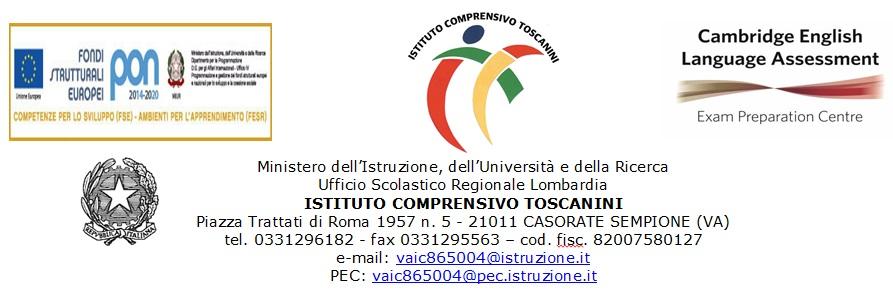 M5/P15:  relazione finale piano di lavoro della classescuola primariaRELAZIONE FINALE PIANO DI LAVORO DELLA CLASSE _______ SCUOLA  PRIMARIA   _____________1. In relazione alle competenze e agli obiettivi, disciplinari ed educativi, previsti nel PTOF,  esaminati atti, osservazioni sistematiche, prove di verifica e test degli alunni, si registrano i seguenti livelli:per la compilazione del punto (2) si faccia riferimento alla seguente nota esplicativa: per inserire il nome dell’alunno considerare il livello “medio” ottenuto tra le discipline2. Per gli alunni di cui ai punti d) , nel corso dell’anno, sono stati predisposti i seguenti interventi:(specificare nomi degli alunni ed in sintesi, tipologia degli interventi; se necessario fare riferimento preciso agli atti/documenti scolastici);3. Per il controllo del processo di apprendimento sono stati predisposti i seguenti strumenti di verifica (interrogazione, prova strutturata, prova semistrutturata, prova pratica, produzione scritta, osservazione …).4. Nel corso dell’anno scolastico la partecipazione degli alunni è stata  complessivamente … (se il giudizio sulla partecipazione è negativo, ipotizzarne i motivi).5. Durante l’anno scolastico si sono verificate le seguenti situazioni problematiche:Verso le quali si è pensato di intervenire nel seguente modo:6. I rapporti scuola/famiglia sono stati:□ Positivi□ Poco utili□ Difficoltosi e problematici(per le risposte negative, precisare brevemente i motivi)7. Elencare le visite di istruzione effettuate durante l’anno e i livelli di partecipazione:		a) ………………… presenze:		b) … ………………presenze :		c) ………………… presenze :		d) ………………… presenze :8.PROSPETTO DEGLI INTERVENTI DI ARRICCHIMENTO DELL’OFFERTA FORMATIVA EFFETTUATI9.Durante l’anno scolastico, per l’animazione della didattica e per facilitare gli apprendimenti, si è fatto uso dei seguenti strumenti (libri di testo - dispense - testi di consultazione - sussidi audiovisivi - laboratori) e delle seguenti metodologie (lezioni pratiche - lavoro di gruppo - lavoro individualizzato). Indicare eventuali Laboratori pomeridiani.Luogo e Data ____________________Equipe pedagogica/Coordinatore di classe_________________________________IL DIRIGENTE SCOLASTICO________________Obiettivi educativiObiettivi educativiLivelloNome alunniOttimoDistintoBuonoSufficienteNon sufficienteLivelli disciplinari (2)Livelli disciplinari (2)LivelloNome alunnia) LIVELLO AVANZATOb) LIVELLO INTERMEDIOc) LIVELLO BASEd) LIVELLO IN VIA DI PRIMA ACQUISIZIONE1° QUADRIMESTRE2° QUADRIMESTREProgetti specificiIniziative culturali/sportiveUscite/visite didattiche